An acrostic poem by __________________________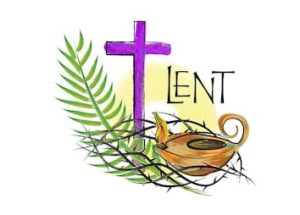 